ΑΣΚΗΣΗ 12.6Ερώτημα Α. Να υπολογιστούν οι συναρτήσεις μεταφοράς, οι αριθμητικές τιμές των παραμέτρων και να γίνει το διάγραμμα βαθμίδων.Ρυθμιστής PD. 	Είσοδος: 	το ρυθμιστικό σφάλμα:			 	ε = TR – Tm		Έξοδος:		διαφορά πίεσης για τη ρυθμιστική βαλβίδα:	P = p – ps 		Συνάρτηση Μεταφοράς:	P(s)/ε(s) = Kc*(1 + τD*s)		(Εξίσωση 9.10)						Kc = 3 psi/oF	τD = 0,5 min						P(s)/ε(s) = 3*(1 + 0,5*s)	Τελικό Στοιχείο:	Είσοδος: 	διαφορά πίεσης για τη ρυθμιστική βαλβίδα:	P = p – p,sπνευματική		Έξοδος:		διαφορά παροχής θερμότητας:			Q = q – q,s βαλβίδα		Συνάρτηση Μεταφοράς:	Q(s)/P(s) = Kv*(1 + τv*s)		(Εξίσωση 9.11)							Kv = 500 (Btu/min)/psi		τv = 0 min							Q(s)/P(s) = 500Διεργασία 1: (όπως Παράγραφος 8.4 (Διεργασία), σελ. 197)Ισοζύγιο ενέργειας:		q + w*Cp*(T1in – T1out) = ρ*Cp*V*dT1out/dt@ss				q,s + w*Cp*(T1in,s – T1out,s) = 0		Μεταβλητές απόκλισης: 	T0 = T1in – T1in,s	T1 = T1out- T1out,s   Q = q – q,s	Q(t) + w*Cp*(T0(t) – T1(t)) = ρ*Cp*V*dT1(t)/dt 	Q(s) + w*Cp*T0(s) – w*Cp*T1(s) = ρ*Cp*V*s*T1(s) 	[(ρ*V/w)*s + 1]*T1(s) = Q(s)/(w*Cp) + T0(s)τ1 = ρ*V/w = 62,5*4/250 = 1 minw*Cp = 250 Btu/oFmin  1/(w*Cp) = 0,004 oFmin/Btu				T1(s) = Q(s)*0,004/(s + 1) + To(s)/(s + 1)Διεργασία 2: Ισοζύγιο ενέργειας:	w*Cp*(T2in – T2out) = ρ*Cp*V*dT2out/dt@ss					w*Cp*(T2in,s – T2out,s) = 0Μεταβλητές απόκλισης:		T1 = T2in – T2in,s    T2 = T2out- T2out,s   		w*Cp*(T1(t) – T2(t)) = ρ*Cp*V*dT2(t)/dt 		w*Cp*T1(s) – w*Cp*T2(s) = ρ*Cp*V*s*T2(s) 		[(ρ*V/w)*s + 1]*T2(s) =  T1(s)τ2 = ρ*V/w = 62,5*5/250 = 1,25 minT2(s) = T1(s)/(1,25*s + 1)Διεργασία 3: Ισοζύγιο ενέργειας:	w*Cp*(T3in – T3out) = ρ*Cp*V*dT3out/dt@ss					w*Cp*(T3in,s – T3out,s) = 0Μεταβλητές απόκλισης:		T2 = T3in – T3in,s    T3 = T3out- T3out,s   		w*Cp*(T2(t) – T3(t)) = ρ*Cp*V*dT3(t)/dt 		w*Cp*T2(s) – w*Cp*T3(s) = ρ*Cp*V*s*T3(s) 		[(ρ*V/w)*s + 1]*T3(s) =  T2(s)τ3 = ρ*V/w = 62,5*6/250 = 1,5 minT3(s) = T2(s)/(1,5*s + 1)Στοιχείο Μέτρησης:	Είσοδος: 	θερμοκρασία στο 3ο δοχείο:	Τ3 = Τout – T3out,sΈξοδος:		μέτρηση θερμοκρασίας:	Τ3m = Tout,m – Tout,m,s 	Συνάρτηση Μεταφοράς:	Tm(s)/T(s) = 1/(1 + τM*s)		(Εξίσωση 9.18)Δεν δίνονται δεδομένα χρόνου απόκρισης, οπότε θεωρείται 0:	Tm(s)/T3(s) = 1	 Διάγραμμα βαθμίδων.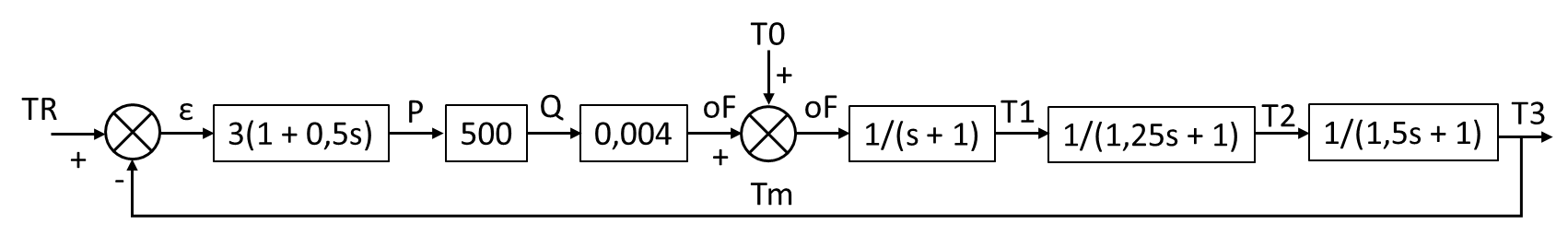 Ερώτημα Β. Συνάρτηση μεταφοράς μεταξύ προκαθορισμένου σημείου και μετρούμενης μεταβλητής.Ερώτημα Γ. Μόνιμη απόκλιση για μοναδιαία μεταβολή της διαταραχής Το.Για μοναδιαία βηματική:	Τ0(s) = 1/s Με βάση το θεώρημα της τελικής τιμής από το Κεφάλαιο 3:lim∞T3(t) = lim0(sT3(s)) = 1/(6 + 1) = 1/7  Τ3(∞) = 0,143  Θ3(∞) – Θ3s = 0,143 οCΔηλαδή, σε άπειρο χρόνο από την επιβολή της βηματικής διαταραχής, στη νέα μόνιμη κατάσταση που θα προκύψει, η τιμή της θερμοκρασίας στην έξοδο του δοχείου 3, θα είναι κατά 0,143 oC υψηλότερη από ότι στην αρχική μόνιμη κατάσταση. Δηλαδή η ζητούμενη μόνιμη απόκλιση (offset) θα είναι 0,143 οC.ΑΣΚΗΣΗ 12.8Ερώτημα (α)	  Ερώτημα (β)	Ερώτημα (γ)	μόνιμη απόκλιση = C() – R() = 2 – 2 = 0(Η μόνιμή απόκλιση στην περίπτωση της μεταβολής του set point, όπως σε αυτό το πρόβλημα, είναι το κατά πόσο η ρυθμιζόμενη μεταβλητή C (controlled variable) στη νέα μόνιμη κατάσταση (δηλαδή μετά από θεωρητικά άπειρο χρόνο ή επαρκή χρόνο) θα έχει τιμή ίση με το νέο set point. Το νέο set point έχει τιμή 2 (αφού μεταβλήθηκε βηματικά από την αρχική του τιμή κατά 2) και η η ρυθμιζόμενη μεταβλητή C, επίσης σε όρους μεταβλητής απόκλισης, βρίσκεται από το όριο στο άπειρο, ότι θα έχει επίσης την τιμή 2)Ερώτημα (δ)			τ2 = 0,25  τ = 0,5	2ζτ = 0,25  ζ = 0,25Απόκριση σε βηματική με ζ < 1:		 C(0,5) = 2*(1-1,03*0,78*sin(0,968+1,32)) = 0,78 Ερώτημα (ε)	ζ < 1 άρα η απόκριση εμφανίζει ταλαντώσειςΑΣΚΗΣΗ 12.9A = (0 + 1)/(2*0 + 1) = 1		B = (-0,5 + 1)/(-0,5) = -1 =   C(t) = 1-0,5*exp(-0,5*t)ΑΣΚΗΣΗ 12.10Αρνητική ανατροφοδότηση, Kc = 0,5:A = (1/3)/1 = 1/3	B = (1/3)/(-3/2) = -1/3 =   C(t) = 0,33-0,5*exp(-1,5*t)Αρνητική ανατροφοδότηση, Kc = 1:A = 1/2 = 0,5		B = 1/(-2) = -0,5   C(t) = 0,5-0,5*exp(-2*t)Θετική ανατροφοδότηση, Kc = 0,5:  		A = 0,5/0,5 = 1		B = 0,5/(-0,5) = -1 =   C(t) = 1-exp(-0,5*t)Θετική ανατροφοδότηση, Kc = 1:  C(t) = tΘΕΜΑ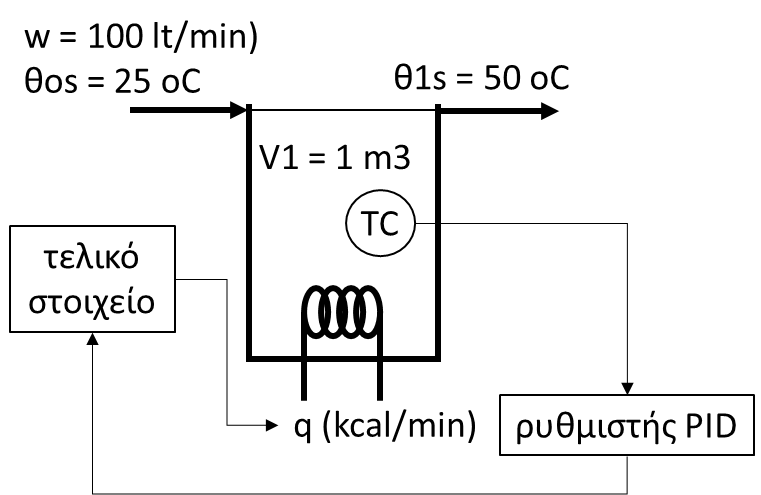 Στο σύστημα, συνδέται αναλογική-διαφορική-ολοκληρωτική ρύθμιση, με συντελεστή ενίσχυσης Κc = 1 mV/mV, διαφορικό χρόνο τD = 1min και ολοκληρωτικό χρόνο τI = 1 min. Ο συντελεστής ενίσχυσης του θεμοστοιχείου είναι 2 mV/oC και η απόκριση του θεωρείται ακαριαία. Μεταβολή της εξόδου του ρυθμιστή κατά  500 mV μεταβάλει την παροχή θερμότητας κατά 5.000 kcal/min. Να κατασκευαστεί το διάγραμμα βαθμίδων και να υπολογιστεί η θερμοκρασία στην έξοδο της δεξαμενής μετά από 0,5, 1 και 5 min, για βηματική μεταβολή 10 oC της θερμοκρασίας της παροχής εισόδου α) όταν το σύστημα δεν ρυθμίζεται και β) για ρυθμιζόμενο σύστημα. Δίνεται, πυκνότητα νερού ρ = 1000 kg/m3 και θερμοχωρητικότητα νερού 1 kcal/kgoC. (Για το ρυθμιζόμενο σύστημα, τo πρόβλημα να λυθεί χωρίς HEAVISIDE και με τους σχετικούς τύπους για συστήματα 2ης τάξης)Μόν. κατ.:	qs + ρ*w*Cp*(θos – θ1s) = 0  qs = 1000*0,1*1*(50-25) = 2500 kcal/minδεξαμενή:	q + ρ*w*Cp*(θο – θ1) = ρ*V1*Cp*dθ1/dtΜεταβλητές απόκλισης: 	Tο = θο – 25 oC		Τ1 = θ1 – 50 oC 		Q = q – 2500 kca/minQ(t) + ρ*w*Cp*(Tο(t) – T1(t)) = ρ*V1*Cp*dT1(t)/dt  Q(s) + ρ*w*Cp*Tο(s) – ρ*w*Cp*T1(s) = ρ*Cp*V1*s*T1(s)  [(V1/w)*s + 1]*T1(s) = Q(s)/(ρ*w*Cp) + To(s)τ1 = V1/w = 1/0,1 = 10 min		ρ*w*Cp = 1000*0,1*1 kcal/minoC   1/(ρ*w*Cp) = 0,01 oCmin/kcalT1(s) = 0,01*Q(s)/(10s + 1) + To(s)/(10s + 1)Α) Όταν το σύστημα δεν ρυθμίζεταιΒηματική μεταβολή στην είσοδο:	θο(t) = θοs +10  To(t) = 10  To(s) = 10/sT1(s) = 10/s(10s + 1) = Α/s + B/(10s + 1)			A = 10							B = -100T1(s) = 10/s – 100/(10s + 1) = 10/s – 10/(s + 0,1)  T1(t) = 10 – 10exp(-0,1t)  T1(5) = 10-10*exp(-0,1*5) = 3,935 oC  θ1(5) = 53,935 oCΒ) Όταν το σύστημα ρυθμίζεταιΣτοιχείο Μέτρησης:	Είσοδος: 			θερμοκρασία στη δεξαμενή:	Τ1, oC Έξοδος:				μέτρηση θερμοκρασίας, mV:	M = m1 – m1s 			Συνάρτηση Μεταφοράς:	T1m(s)/M(s) = 2/(1 + τm*s)		Ακαριαία απόκριση, τm= 0:	T1m(s)/T1(s) = 2Ρυθμιστής PΙD: 		Είσοδος: 			ρυθμιστικό σφάλμα, mV:	ε = MR – M			Έξοδος:				διαφορά δυναμικού:		V = v – vs 			Συνάρτηση Μεταφοράς:	V(s)/ε(s) = Kc*(1 + τD*s + 1/τΙs)		Kc = 1 mV/oC	τD = 1 min   τI = 1 min							V(s)/ε(s) = 1*(1 + s + 1/s)	 Τελικό Στοιχείο:	Είσοδος: 			διαφορά δυναμικού:		V = v – vs			Έξοδος:				παροχής θερμότητας:		Q = q – qs 			Συνάρτηση Μεταφοράς:	Q(s)/V(s) = Kv/(1 + τv*s)	Δεν δίνονται δεδομένα για τοχρόνο απόκρισης: 		τv = 0 minΣυντελεστής ενίσχυσης:		Kv = 5000/500 =  10 (kcal/min)/mV								Q(s)/V(s) = 10  Διάγραμμα βαθμίδων: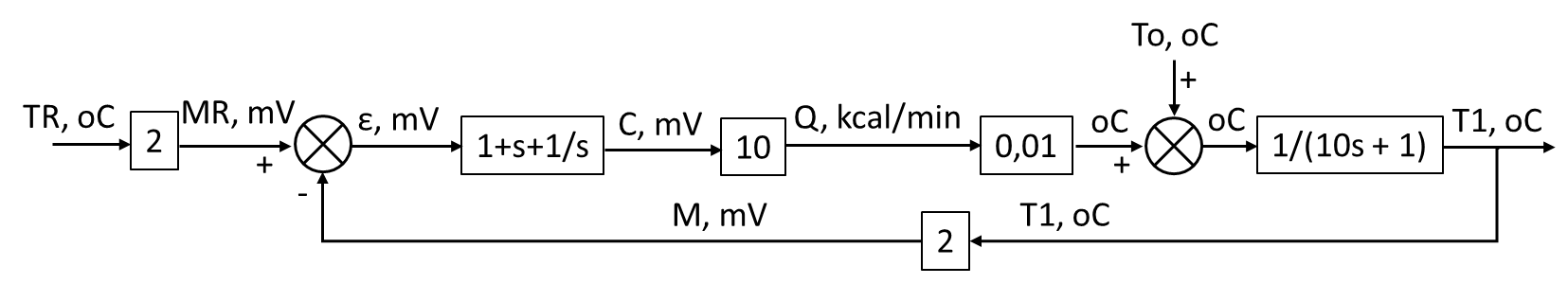 Συνάρτηση μεταφοράς μεταξύ θερμοκρασίας εισόδου και μετρούμενης μεταβλητής. τ = 2,2^0,5 = 1,483		1,2 = 2ζτ  ζ = 0,405		Για βηματική μεταβολή στην είσοδο, το s του αριθμιτή απαλείφεται και η μεταβολή αντιστοιχεί σε παλμική με ζ < 1 (Εξίσωση 7.32 – ταλαντωτική συμπεριφορά):)   T1(0,5) = (1/1,483)*(1/0,915)*exp(-0,405*0,5/1,483)*sin(0,3371*0,915) =  0,195 oC T1(1) = (1/1,483)*(1/0,915)*exp(-0,405*1/1,483)*sin(0,6742*0,915) =  0,324 oC T1(5) = (1/1,483)*(1/0,915)*exp(-0,405*5/1,483)*sin(3,371*0,915) =  0,011 oCt01251020C(t)0,500,700,820,961,001,00t01251020C(t)-0,170,220,310,330,330,33t01251020C(t)0,000,430,490,500,500,50t01251020C(t)0,000,390,630,920,991,00t01251020C(t)01251020